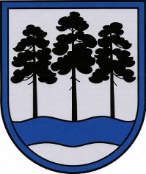 OGRES  NOVADA  PAŠVALDĪBAReģ.Nr.90000024455, Brīvības iela 33, Ogre, Ogres nov., LV-5001tālrunis 65071160, fakss 65071161, e-pasts: ogredome@ogresnovads.lv, www.ogresnovads.lv PAŠVALDĪBAS DOMES SĒDES PROTOKOLA IZRAKSTS34.§Par nodibinājuma “Ogres Biznesa un Inovāciju Centrs” likvidāciju Valsts pārvaldes iekārtas likuma 10.panta desmitā daļa paredz, ka valsts pārvaldi organizē pēc iespējas efektīvi. Valsts pārvaldes institucionālo sistēmu pastāvīgi pārbauda un, ja nepieciešams, pilnveido, izvērtējot arī funkciju apjomu, nepieciešamību un koncentrācijas pakāpi.Nodibinājums “Ogres Biznesa un Inovāciju Centrs” (turpmāk – OBIC) izveidots saskaņā ar Ogres novada domes 2006.gada 13.jūlija lēmumu “Par Ogres Biznesa un Inovāciju inkubatora izveidošanu”. Saskaņā ar Ogres novada domes 2009.gada 21.maija lēmumu “Par deleģēšanas līguma noslēgšanu ar Ogres Biznesa un Inovāciju inkubatoru” Ogres novada dome un OBIC 2009.gada 6.maijā noslēdza deleģēšanas līgumu (reģistrēts 2009.gada 2.jūnijā ar reģistrācijas Nr.1-30.1.14/66), turpmāk – deleģēšanas līgums, deleģējot OBIC uzdevumu – sekmēt saimniecisko darbību tās administratīvajā teritorijā. Uzdevuma īstenošanai Ogres novada dome nodeva OBIC lietošanā nekustamo īpašumu Akmeņu ielā 47, Ogrē, Ogres nov. (kadastra numurs 7401 006 0672), kas sastāv no zemes gabala 4384 m2 platībā un ēkas. Saskaņā ar Ogres novada pašvaldības (turpmāk - Pašvaldība) domes 2014.gada 13.novembra lēmumu “Par grozījumiem 21.05.2009. Ogres novada domes lēmumā “Par deleģēšanas līguma noslēgšanu ar Ogres biznesa un inovācijas inkubatoru” (prot. Nr.9; 1.§) un 26.05.2009. ar Ogres biznesa un Inovāciju inkubatoru noslēgtajā deleģēšanas līgumā Nr.1-30.1.14/66” tika izdarīti grozījumi deleģēšanas līgumā, nosakot, ka OBIC patstāvīgi pieņem lēmumus par Īpašuma nomniekiem un vienojas ar viņiem par nomas līguma noteikumiem, ieskaitot nomas maksu. Ministru kabineta 2012.gada 11.decembra noteikumu Nr.857 “Latvijas Investīciju un attīstības aģentūras nolikums” (turpmāk - Nolikums) 1.punkts nosaka, ka Latvijas Investīciju un attīstības aģentūra (turpmāk – LIAA) ir ekonomikas ministra pakļautībā esoša tiešās pārvaldes iestāde. Ekonomikas ministrs iestādes pakļautību īsteno ar Ekonomikas ministrijas starpniecību. Nolikuma 2.punkts nosaka, ka LIAA darbības mērķis ir sekmēt Latvijas uzņēmumu konkurētspēju un eksportspēju starptautiskajos tirgos, veicināt ārvalstu investīciju apjoma pieaugumu, īstenot tūrisma attīstības valsts politiku un valsts politiku inovācijas jomā. Izvērtējot OBIC un LIAA mērķus, funkcijas un uzdevumus Pašvaldība konstatē, ka tie pārklājas, jo:  Atbilstoši OBIC statūtu 2.1.punktam OBIC mērķi ir:sekmēt saimniecisko darbību Ogres novadā, apvienojot valsts un pašvaldību iestāžu, banku, privāto komercsabiedrību dibināšanā un komercdarbības veicināšanā, kā arī piedaloties inovatīvu mērķprogrammu realizācijā uzņēmējdarbības attīstībai. veicināt uz zināšanām un inovācijām balstītas ekonomikas attīstību Ogres novadā un Rīgas reģionā, izglītojot personas uz radošumu un inovācijām balstītu komercsabiedrību izveidošanā un attīstībā.Atbilstoši Nolikuma 3.3., 3.4., 3.5., 3.6.apakšpunktiem LIAA ir šādas funkcijas: veicināt uzņēmējdarbības uzsākšanu un attīstību, inovācijas un tehnoloģiju pārnesi; sekmēt inovatīvu uzņēmējdarbību, tai skaitā sekmējot sadarbību starp pētniecības un uzņēmējdarbības sektoriem; īstenot pasākumus saskaņā ar valsts atbalsta programmām.Nolikuma 4.1., 4.2., 4.4., 4.5., 4.7.5 apakšpunkti nosaka, ka, lai īstenotu noteiktās funkcijas, LIAA veic šādus uzdevumus: veicina uzņēmumu investīciju projektu izstrādi un atbalsta konkurētspējīgus projektus; izstrādā priekšlikumus valsts atbalsta programmām; sniedz priekšlikumus uzņēmējdarbības vides uzlabošanai; organizē inovāciju un tehnoloģiju pārneses, investīciju piesaistes un ārējās tirdzniecības veicināšanas pasākumus, nodrošinot komunikāciju ar iesaistītajām pusēm; organizē pasākumus un nodrošina vidi jaunu uzņēmumu veidošanai un attīstībai.LIAA un Centrālā finanšu un līgumu aģentūra 2016.gada 5.oktobrī noslēgusi vienošanos Nr.3.1.1.6/16/I/001 par darbības programmas "Izaugsme un nodarbinātība" pasākuma "Reģionālie biznesa inkubatori un radošo industriju inkubators" projekta īstenošanu līdz 2023.gada 31.decembrim.Atbilstoši LIAA mājaslapā pieejamajai informācijai http://www.liaa.gov.lv projekta mērķis ir atbalstīt jaunu dzīvotspējīgu un konkurētspējīgu komersantu izveidi un attīstību Latvijas reģionos, nodrošinot fiziskām personām (biznesa ideju autoriem), kuri veic vai gatavojas veikt saimniecisko darbību, sīkiem (mikro), maziem un vidējiem komersantiem uzņēmējdarbībai nepieciešamās konsultācijas, apmācības un pasākumus par vispārīgiem uzņēmējdarbības jautājumiem, mentoru atbalstu, vidi (telpas) un grantu līdzfinansējumu komersantu darbības izmaksām.Projekta ietvaros atbalsta sniegšanai ir izveidoti 15 LIAA biznesa inkubatori dažādās Latvijas pilsētās, t.sk. Ogrē.Ogres biznesa inkubatora (turpmāk - OBI) mērķis ir nodrošināt pirmsinkubācijas un inkubācijas pakalpojumus OBI dalībniekiem visā Ogres biznesa inkubatora darbības teritorijā (Ogres novadā, Salaspils novadā, Stopiņu novadā, Ropažu novadā, Ikšķiles novadā, Ķeguma novadā un Lielvārdes novadā). OBI mērķis ir izveidot ciešu sadarbību un informācijas apmaiņu ar pašvaldībām veicinot dalībnieku iesaisti biznesa inkubatorā visā tā darbības teritorijā, kā arī ar aktīvajām uzņēmēju apvienībām, tādējādi veicinot uzņēmēju iesaistīšanos mentoringa programmā. OBI nodrošina uzņēmējiem iespēju strādāt kopstrādes telpā Ogres pilsētas centrā.Tādējādi secināms, ka OBI un OBIC funkcijas daļēji pārklājas, un OBIC dublē OBI funkcijas, mērķus un uzdevumus.OBIC šobrīd tikai iznomā telpas, taču telpu iznomāšana nav galvenais OBIC mērķis. Uz šo brīdi Īpašuma atrašanās vieta nav pieprasīta un nodibinājums neīsteno savus mērķus. Saskaņā ar Biedrību un nodibinājumu likuma 104.panta 2.¹ punktu nodibinājuma darbība izbeidzas ar valdes lēmumu.2019.gada 6.martā OBIC valde ir pieņēmusi lēmumu Nr. 1 “Lēmums par likvidāciju” ar kuru nolemts likvidēt nodibinājumu “Ogres Biznesa un Inovāciju centrs”.Likuma „Par pašvaldībām” 21.panta pirmās daļas 8.punkts nosaka, ka dome var izskatīt jebkuru jautājumu, kas ir attiecīgās pašvaldības pārziņā, turklāt tikai dome var izveidot, reorganizēt un likvidēt pašvaldības iestādes, pašvaldības kapitālsabiedrības, biedrības un nodibinājumus, apstiprināt pašvaldības iestāžu nolikumus.Likuma „Par pašvaldībām” 21.panta ceturtā daļa nosaka, ka Pašvaldības kapitālsabiedrības izveidošanu, pārvaldi, reorganizāciju un likvidāciju regulē Publiskas personas kapitāla daļu un kapitālsabiedrību pārvaldības likums un Komerclikums. Pašvaldības biedrību un nodibinājumu izveidošanu, pārvaldi, reorganizāciju un likvidāciju regulē Biedrību un nodibinājumu likums.Saskaņā ar Biedrību un nodibinājumu likuma 107.panta otro daļu likvidāciju veic valdes locekļi, ja statūtos nav noteikts citādi. Ņemot vērā minēto, noklausoties Ogres novada pašvaldības centrālās administrācijas “Ogres novada pašvaldība” Juridiskās nodaļas vadītāja Ronalda Vītola ziņojumu un  pamatojoties uz Valsts pārvaldes iekārtas likuma 10.panta desmito daļu, likuma „Par pašvaldībām” 21.panta pirmās daļas 8.punktu un ceturto daļu, Biedrību un nodibinājumu likuma 104.panta 2¹.punktu, 107.panta otro daļu,balsojot: PAR – 12 balsis (E.Helmanis, G.Sīviņš, S. Kirhnere, M.Siliņš, Dz.Žindiga, Dz.Mozule, D.Širovs, J.Laptevs, M.Leja, J.Iklāvs, J.Latišs, E.Bartkevičs), PRET – nav, ATTURAS – nav,Artūrs Mangulis balsojumā nepiedalās, ievērojot likumā “Par interešu konflikta novēršanu valsts amatpersonu darbībā” paredzētos lēmumu pieņemšanas ierobežojumus,Ogres novada pašvaldības dome NOLEMJ:Likvidēt nodibinājumu “Ogres Biznesa un Inovāciju Centrs”, reģistrācijas numurs 40008107544.Kontroli par lēmuma izpildi uzdot domes priekšsēdētāja vietniekam Gintam Sīviņam. (Sēdes vadītāja domes priekšsēdētaja E.Helmaņa paraksts)Ogrē, Brīvības ielā 33Nr.4          2019.gada 21.martā